Ask your child what they are learning about in math, writing and reading…They should also be able to tell you about any Science or Social Study focus area. Be sure to ask!PFMOur Parent & Friends of Moore Elementary parent group meets each second Thursday of the month. Come join this fun group to learn how you can become involved this school year. Join Parents and Friends of Moore the first and third Wednesday of the month to help the school with projects and get to know each other.  We’ll meet in the office at 7:30 am.  Friends and family are welcome!  If you haven’t yet completed the DMPS volunteer process, please complete the online volunteer application.  https://www.dmschools.org/volunteer/Do You Have Time?We are always looking for parents, grandparents, and neighbors to help us in our work of educating this next generation. Call Moore or email Mrs. Sloan if you are available! 515-242-8426 or elizabeth.sloan@dmschools.org.Can I prevent a cold or the flu?Symptoms of a cold are usually mild, but flu symptoms are usually severe. Cover your cough and wash your hands and stay home when you’re feeling sick to prevent infecting others. IT’S NOT TOO LATE TO GET YOUR FLU SHOT!5210 Healthy Choices Count!Des Moines Public Schools is helping promote a new campaign to encourage healthy choices. 5210 = 5 or more fruits and vegetables 2 hours or less recreational screen time 1 hour or more of physical activity 0 sugary drinks, more water & low fat milk. Ask the school nurse for more information.Spring BreakNo School March 15th-March 26th. Boys and Girls Club will be open all day March 15th-March 22nd. Boys and Girls Club will be closed March 25th and March 26th. January 31st Night at MooreCome enjoy a night at Moore. We will have a special author visit, games to make and take home, and “take home kits” for you to enjoy at home. Come join us between 5:30pm-6:30pm on Thursday January 31st.Open Enrollment DeadlinesDistricts are required by State Law to annually notify patrons of open enrollment deadlines and the possibility of transportation assistance. Please visit Moore’s website, https://moore.dmschools.org/ under the Parents tab you will find the Open Enrollment Patron Notification.                February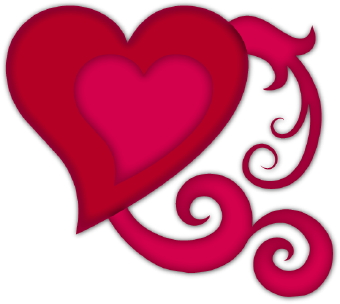 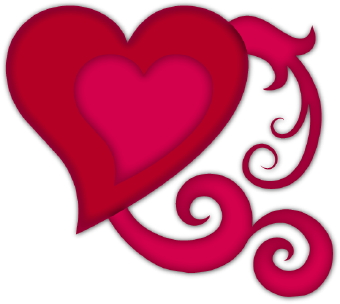 201912Be watching for progress reports!Groundhog Day!3456789Early Dismissal1:1010111213141516Conferences 1:45 pm-6:00 pmEarly Dismissal 1:10/PFM Meeting 5:30 pmFriendship Parties17181920212223Conferences 1:45 pm-6:00 pmEarly Dismissal 1:102425262728Skate North Party5-8pmEarly Dismissal1:10Look for Conference Sign Ups coming soon…..